A7.Antes de llenar este formato, lea las instrucciones al reverso.1. Información General del Solicitante1.2.	Domicilio para oír y recibir notificaciones, así como las personas autorizadas para tales efectos.2. Datos del representante legal3. Información relacionada con el trámite3.1. Descripción del vehículo a importar temporalmente:3.2. Fracciones arancelarias y números de identificación comercial en que se encuentre clasificado el vehículo objeto de la autorización:3.3. Para el caso de ser residente en el extranjero, indicar los datos del responsable solidario en territorio nacional que se encuentre al corriente del cumplimiento de sus obligaciones fiscales.4. Razón o justificación de la necesidad de importar mercancía: ______________________________________________________________________________________________________________________________________________Declaro bajo protesta de decir verdad, que los datos asentados en el presente formato son ciertos._________________________________________________________Nombre y firma del solicitante(el residente en territorio nacional o el residente en el extranjero o el representante legal)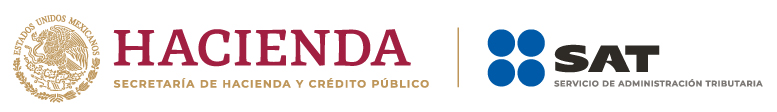 Autorización para la importación de vehículos especialmente construidos o transformados, equipados con dispositivos o aparatos diversos para cumplir con contrato derivado de licitación pública, (Regla 4.2.9.).Residente en territorio nacional. Residente en el extranjero Persona FísicaPersona MoralRFC:RFC:__________________________________________Nombre(s)	Primer Apellido	Segundo Apellido _________________________________________Razón o denominación social.Calle ________________________ No. y/o letra exterior ________ No. y/o letra interior _____________Colonia _____________________ Código Postal _______ Municipio o Delegación ___________________Localidad ____________________ Entidad Federativa ____________ Teléfonos ____________________Personal autorizado para oír y recibir notificaciones: _________________________________________________________________________________________________Teléfonos _______________________RFC:RFC:_____________________________________________________________________________________	Nombre(s)	Primer Apellido	Segundo Apellido _____________________________________________________________________________________	Nombre(s)	Primer Apellido	Segundo Apellido Indique con una “x”, que declara, bajo protesta de decir verdad, que el representante legal cuenta con las facultades para realizar actos de administración o los necesarios para realizar las gestiones del presente trámite.Marca:Número de serie:Modelo: Año:8705.20.01.008705.20.99.008705.90.99.00Persona FísicaPersona MoralRFC:RFC:__________________________________________Nombre(s)	Primer Apellido	Segundo Apellido _________________________________________Razón o denominación social.INSTRUCCIONESInformación generalEl presente formato es de libre impresión y debe ser llenado en dos tantos a máquina o con letra de molde, con bolígrafo a tinta negra o azul y las cifras no deberán invadir los límites de los recuadros.Opciones de presentaciónEl trámite deberá presentarse en la oficialía de partes de la ACAJACE.Mediante SEPOMEX o utilizando los servicios de empresas de mensajería y paquetería.El trámite surtirá efectos a partir de la fecha de recepción de la solicitud de conformidad con el medio de presentación.Indicaciones especificasEn el rubro de información general del solicitante cuando se trate de residente en el extranjero se deberá dejar en blanco el recuadro salvo que éste cuente con RFC.Requisitos1.	Opinión favorable de la SE.2.	Contrato de prestación de servicios. En caso de que el contrato de prestación de servicios se encuentre en un idioma distinto al español, éste deberá acompañarse de su traducción.3.	Convocatoria para la licitación pública internacional realizada al amparo de los tratados de libre comercio de los que el Estado mexicano sea parte y se encuentren en vigor, y la adjudicación del contrato correspondiente.4.	En caso de que el solicitante sea residente en el extranjero deberá adjuntar un escrito libre en términos de la regla 1.2.2., primer párrafo, en el que un residente en territorio nacional, al corriente en el cumplimento de sus obligaciones fiscales, asuma la responsabilidad solidaria en los términos del artículo 26, fracción VIII del CFF, de los créditos fiscales que lleguen a causarse en el caso de incumplimiento de la obligación de retornar los vehículos autorizados.5.	Poder notarial o acta constitutiva en donde se faculte al representante legal para realizar actos de administración, en caso de que el solicitante sea persona moral.Información adicional del trámiteUna vez que se haya presentado el formato debidamente llenado cumpliendo con las instrucciones del mismo, la autoridad dará respuesta mediante oficio dirigido al solicitante, en un plazo de 3 meses de conformidad con el artículo 37 del CFF, contados a partir de la fecha de recepción de la solicitud.Para cualquier aclaración en el llenado de este formato, podrá obtener información en el Portal del SAT o comunicarse a través del 55 12 03 1000 extensión 43236, o bien, acudir a los Módulos de Asistencia al Contribuyente de la Administración Desconcentrada que corresponda a su domicilio fiscal. Quejas y denuncias al teléfono 55-88-52-22-22.